Примерный набор игровых материалов для второй младшей группыМатериалы для сюжетной игры: 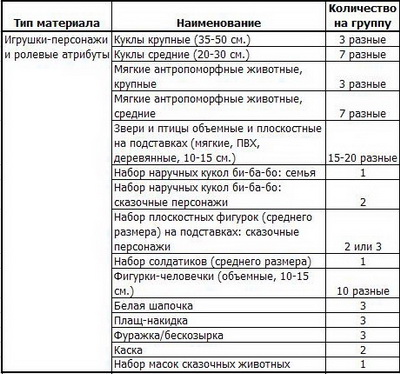 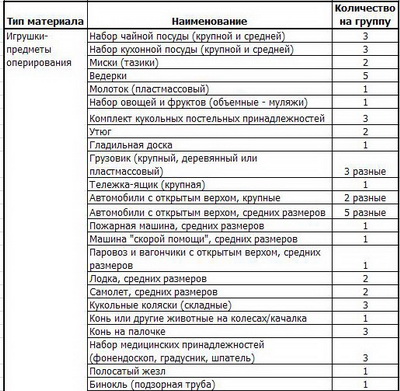 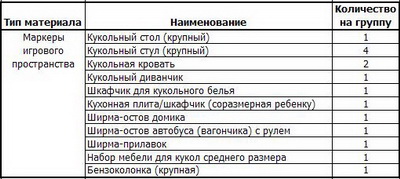 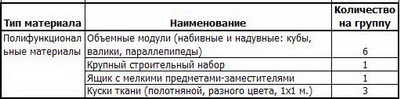 